Publicado en Madrid el 03/12/2019 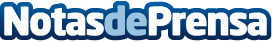 La Franquicia Sublime inauguró el pasado 28 de noviembre un nuevo local en el C.C. XMadrid de AlcorcónLa franquicia más rentable de hamburguesas gourmet fitness, Sublime Dremas Food, continúa su expansión por el territorio nacional con gran éxitoDatos de contacto:Beatriz VegaConsultora de Expansión de Tormo Franquicias Consulting911 592 558Nota de prensa publicada en: https://www.notasdeprensa.es/la-franquicia-sublime-inauguro-el-pasado-28-de Categorias: Franquicias Madrid Entretenimiento Emprendedores Restauración Fitness http://www.notasdeprensa.es